DATA: _____/_____/_____REVISÃO DO PPA – INCLUSÃO DE OBJETIVO ESPECÍFICOUO:                                                                           PROGRAMA TÉMATICO (COD – DENOMINAÇÃO): OBJETIVO ESPECÍFICO:UNIDADE(S) RESPONSÁVEL(IS) PELO OBJETIVO ESPECÍFICO (COD – DENOMINAÇÃO):CARACTERIZAÇÃO DO OBJETIVO ESPECÍFICOMETAS 2016-2019	AÇÕES NECESSÁRIAS PARA O ALCANCE DO OBJETIVO ESPECÍFICOAÇÕES ORÇAMENTÁRIAS (CODIGO – DENOMINAÇÃO)AÇÕES NÃO ORÇAMENTÁRIASINDICADORES DE DESEMPENHO* Não é possível incluir índices desejados para anos anteriores.No caso de objetivo específico que envolva mais de uma Unidade, é indispensável a ciência e concordância expressa das demais Unidades envolvidas no campo abaixo.DE ACORDOUO:	                                         								UO:                                            NOME TITULAR:		                                        						NOME TITULAR:                                                       ASSINATURA/ CARIMBO									ASSINATURA/ CARIMBOUO: 	                                                          							UO:                                                NOME TITULAR:  	                                                       						NOME TITULAR:                                                                ASSINATURA/ CARIMBO									ASSINATURA/ CARIMBOJUSTIFICATIVA:                                                                            USO EXCLUSIVO SUPLAN:RESPONSÁVEL: _________________________________________________________________________________________________ DATA: __________/__________/ ___________ANÁLISE/ OBSERVAÇÃO: ________________________________________________________________________________________________________________________________________________________________________________________________________________________________________________________________________________________________________________________________________________________________________________________________________________________________________________________________________________________________________________________________________________________________________________________________________________________________________________________________________________________________________________________________________________________________________________________________________________________________________________________________________________________________________________________________________________________________________________________________________________________________________________________________________________________________________________________________________________________________________SECRETARIA DE ESTADO DE PLANEJAMENTO, ORÇAMENTO E GESTÃOSUBSECRETARIA DE PLANEJAMENTONº METADESCRIÇÃO DA METAUO RESP. METAMETA ATÉ 2019
(A)UNID DE MEDIDAFORMA DE APURAÇÃOTENDÊNCIA(       ) ACUMULADO(      ) ANUAL(    ) MAIOR, MELHOR(    ) MAIOR, MELHOR(    ) MANTERNº AÇÃO NÃO ORÇAM.DESCRIÇÃO DA AÇÃO NÃO ORÇAMENTÁRIASECRETARIA DE ESTADO DE PLANEJAMENTO, ORÇAMENTO E GESTÃOSUBSECRETARIA DE PLANEJAMENTOCOD. IND.DESCRIÇÃO DO INDICADORUNIDADE  DE MEDIDAÍNDICE MAIS RECENTEDATA DE APURAÇÃOPERIODICIDADEDE APURAÇÃODESEJADO EM (*)DESEJADO EM (*)DESEJADO EM (*)DESEJADO EM (*)FONTE DA INFORMAÇÃODADOS COMPLEMENTARESDADOS COMPLEMENTARESDADOS COMPLEMENTARESDADOS COMPLEMENTARESCOD. IND.DESCRIÇÃO DO INDICADORUNIDADE  DE MEDIDAÍNDICE MAIS RECENTEDATA DE APURAÇÃOPERIODICIDADEDE APURAÇÃO1º ANO2º ANO3º ANO4º ANOFONTE DA INFORMAÇÃOCONCEITUAÇÃO DO INDICADORLIMITAÇÕES (SE HOUVER)TENDÊNCIAMETODOLOGIA DE CÁLCULOX  X  (    ) MAIOR, MELHOR(    ) MAIOR, MELHOR(    ) MANTERXX(    ) MAIOR, MELHOR(    ) MAIOR, MELHOR(    ) MANTERXX(    ) MAIOR, MELHOR(    ) MAIOR, MELHOR(    ) MANTERSERVIDOR RESPONSÁVELMATRÍCULATELEFONESE-MAIL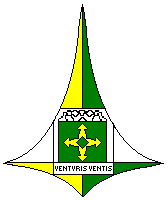 